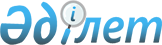 О внесении изменений в решение маслихата от 21 октября 2010 года № 243 "Об определении размера и порядка оказания жилищной помощи"
					
			Утративший силу
			
			
		
					Решение маслихата Денисовского района Костанайской области от 5 ноября 2012 года № 47. Зарегистрировано Департаментом юстиции Костанайской области 28 ноября 2012 года № 3900. Утратило силу решением маслихата Денисовского района Костанайской области от 17 ноября 2014 года № 66

      Сноска. Утратило силу решением маслихата Денисовского района Костанайской области от 17.11.2014 № 66 (вводится в действие по истечении десяти календарных дней после дня его первого официального опубликования).      В соответствии со статьей 6 Закона Республики Казахстан от 23 января 2001 года "О местном государственном управлении и самоуправлении в Республике Казахстан", статьей 97 Закона Республики Казахстан от 16 апреля 1997 года "О жилищных отношениях", постановления Правительства Республики Казахстан от 30 декабря 2009 года № 2314 "Об утверждении Правил предоставления жилищной помощи", Приказа председателя Агентства Республики Казахстан по делам строительства и жилищно-коммунального хозяйства от 5 декабря 2011 года № 471 "Об утверждении Правил исчисления совокупного дохода семьи (гражданина), претендующей на получение жилищной помощи, а также на предоставление жилища из государственного жилищного фонда или жилища, арендованного местным исполнительным органом в частном жилищном фонде" Денисовский районный маслихат РЕШИЛ:



      1. Внести в решение маслихата "Об определении размера и порядка оказания жилищной помощи" от 21 октября 2010 года № 243 (зарегистрировано в Реестре государственной регистрации нормативных правовых актов за номером 9-8-162, опубликовано 10 декабря 2010 года в газете "Наше время") следующие изменения:



      в приложении к указанному решению:



      пункт 1 изложить в новой редакции:

      "1. Жилищная помощь предоставляется за счет средств местного бюджета малообеспеченным семьям (гражданам), постоянно проживающим в Денисовском районе на оплату:

      Расходов на содержание жилого дома (жилого здания) семьям (гражданам), проживающим в приватизированных жилых помещениях (квартирах) или являющимся нанимателями (поднанимателями) жилых помещений (квартир) в государственном жилищном фонде;

      потребления коммунальных услуг и услуг связи в части увеличения абонентской платы за телефон, подключенный к сети телекоммуникаций, семьям (гражданам), являющимся собственниками или нанимателями (поднанимателями) жилища;

      арендной платы за пользование жилищем, арендованным местным исполнительным органом в частном жилищном фонде;

      стоимости однофазного счетчика электрической энергии с классом точности не ниже 1 с дифференцированным учетом и контролем расхода электроэнергии по времени суток проживающим в приватизированных жилых помещениях (квартирах), индивидуальном жилом доме.

      Жилищная помощь оказывается по предъявленным поставщиками счетам на оплату коммунальных услуг на содержание жилого дома (жилого здания), согласно смете, определяющей размер ежемесячных и целевых взносов, на содержание жилого дома (жилого здания), а также по предъявленному поставщиком счету на оплату стоимости однофазного счетчика электрической энергии с классом точности не ниже 1 с дифференцированным учетом и контролем расхода электроэнергии по времени суток, устанавливаемого взамен однофазного счетчика электрической энергии с классом точности 2,5, находящегося в использовании в приватизированных жилых помещениях (квартирах), индивидуальном жилом доме.

      Расходы малообеспеченных семей (граждан), принимаемые к исчислению жилищной помощи, определяются как сумма расходов по каждому из вышеуказанных направлений.";



      пункт 2 изложить в новой редакции:

      "2. Для назначения жилищной помощи семья (гражданин) (далее – заявитель) обращается в уполномоченный орган, осуществляющий назначение жилищной помощи (далее - уполномоченный орган), либо центр обслуживания населения на альтернативной основе (далее – центр) с заявлением и представляет документы, указанные в пункте 4 Правил предоставления жилищной помощи, утвержденных постановлением Правительства Республики Казахстан от 30 декабря 2009 года № 2314 "Об утверждении Правил предоставления жилищной помощи.";



      пункт 19 изложить в новой редакции:

      "19. Выплата жилищной помощи осуществляется уполномоченным органом по заявлению получателя жилищной помощи через банки второго уровня, на банковские счета получателя жилищной помощи поставщиков услуг, органов управления объектов кондоминиума.

      Перечисление денежных сумм на счета производится уполномоченным органом ежемесячно.".



      2. Настоящее решение вводится в действие по истечении десяти календарных дней после дня его первого официального опубликования.       Председатель внеочередной

      сессии районного маслихата                 М. Хазиев      Секретарь Денисовского

      районного маслихата                        А. Мурзабаев      СОГЛАСОВАНО:      Начальник государственного

      учреждения "Отдел

      занятости и

      социальных программ

      Денисовского района"

      _____ Мусулманкулова Д. Т.      Начальник государственного

      учреждения "Отдел экономики

      и финансов акимата

      Денисовского района"

      ________ Рахметова С. Ф.
					© 2012. РГП на ПХВ «Институт законодательства и правовой информации Республики Казахстан» Министерства юстиции Республики Казахстан
				